Erfolgreich ankommen. 
Ab 49,50 € (einfache Fahrt) mit dem Veranstaltungsticket.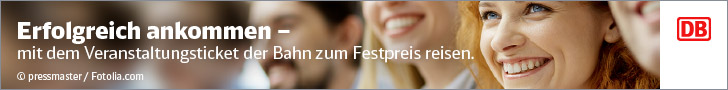 (Den Banner bitte unter bahn.de/veranstaltungsticket herunterladen!)Unser Tipp: Entspannt ankommen – nachhaltig reisen. Buchen Sie jetzt den Best-Preis der Deutschen Bahn! Das Extra für Sie als Besucher! Ihr Veranstaltungsticket zum bundesweiten Festpreis, von jedem DB-Bahnhof. Das Angebot ist gültig bis zum 31.12.2018.Buchen Sie jetzt online und sichern Sie sich das garantiert günstigste Ticket. Wir bieten Ihnen eine Übersicht aller Bahn-Angebote auf Ihrer Wunschstrecke. Hier geht es zur Buchung: https://vat.db-app.de/certify?event=1155&language=deMachen Sie Reisezeit zu Ihrer Zeit und nutzen Sie die An- und Abreise zum Arbeiten, Entspannen oder Genießen – mit 100% Ökostrom im Fernverkehr.Alle Informationen zum DB Veranstaltungsticket finden Sie hier. Wir wünschen Ihnen eine gute Reise.Veranstaltungsticket einfache Fahrt mit Zugbindung(solange der Vorrat reicht):Veranstaltungsticket einfache Fahrt mit Zugbindung(solange der Vorrat reicht):2.Klasse49,50 €1.Klasse79,50 € Veranstaltungsticket einfache Fahrt vollflexibel(immer verfügbar)Veranstaltungsticket einfache Fahrt vollflexibel(immer verfügbar)2.Klasse69,50 € 1.Klasse99,50 € 